Муниципальное бюджетное общеобразовательное учреждениесредняя общеобразовательная школа №1 г. ОханскаИнтегрированный урок физики и  биологиипо теме: «Современные представления о возникновении жизни на Земле»11 классО.А. Паршакова – учитель биологииС.А. Норцева – учитель физикиОханск 2023Технологическая картаинтегрированного урока физики и биологии в 11 классе по теме «Современные представления о возникновении жизни на Земле»Учителя: О.А. Паршакова, С.А. НорцеваУМК: Биология:Биология: Д. К. Беляев, П. М. Бородин, Г. М. Дымшиц и др. Учебник для общеобразовательных организаций, базовый уровень. М: «Просвещение», 2016, 67 с.;Физика:В.М. Чаругин, Астрономия, 10-11 классы, Учебник для общеобразовательных организаций, М: «Просвещение», 2018, 144 с.;Г. Я. Мякишев, Физика, 11 класс, Учебник для общеобразовательных организаций: базовый уровень, М: «Просвещение», 2018, 416 с.Тип урока: Открытие новых знанийЦель: Создание условий для формирования образовательных компетенций (информационных, коммуникативных, рефлексивных) учащихся 11 класса в предметных областях «Физика» и «Биология» по теме «Современные представления о возникновении жизни на Земле».Задачи:развивать умение ориентироваться в системе знаний, анализировать и обобщать, делать выводы;развивать умение производить взаимо/самооценку;развивать умение исправлять собственные ошибки.Учебные задачи, направленные на достижение личностных результатов обучения:Формирование умения ясно, точно и грамотно излагать свои мысли;Формирование умения выстраивания аргументации;Формирование умения распознавания логически некорректного высказывания;Формирование умения контролировать процесс и результат учебной деятельности;Формирование способности к эмоциональному восприятию биологических, физических, астрономических объектов и рассуждений.Учебные задачи, направленные на достижение метапредметных результатов обучения:Формирование умения понимать и использовать средства устной речи, аргументировать;Формирование умения выдвигать гипотезы при решении учебных задач и понимать необходимость их проверки.Учебные задачи, направленные на достижение предметных результатов обучения:Формирование умения понимать и использовать научные понятия и язык (физические и биологические термины);Формирование умения понимать гипотезы возникновения жизни как научные предположения, подтверждаемые математическими, биологическими и физическими моделями;Формирование умения проводить доказательства, основываясь на известных физических, биологических законах и ранее подтвержденных фактах.Методы: проблемно – деятельный, объяснительно-иллюстративный, словесныйФормы: фронтальная, групповая, индивидуальнаяСТРУКТУРА И ХОД УРОКА№ЭтапурокаФормируемые УУДДеятельность учителейДеятельность учениковВремя(в мин.)1Мотивационный этап.Цель: мотивирование учащихся к учебной деятельности, создание благоприятного психологического настроя на работу.Личностные: смыслообразование, самоопределениеРегулятивные: организация своей деятельности под руководством педагогаПриветствуют учащихся, проверяют их готовность к уроку, организуют внимание детей, определяют план урока.Учитель физики:- Здравствуйте, ребята! Мы рады приветствовать вас на нашем в общем то обычном уроке. Так как такая форма урока для нас с вами не новость. Сядьте удобно, будьте внимательны, слушайте друг друга, помогайте друг другу.А начать урок хочется с одного древнегреческого мифа. Греческая мифология – одна из самых интересных в мире. Богата она полнотой образов. К ней обращались философы, поэты, художники, скульпторы и писатели как в древности, так и в наше время.(видеоролик «Древнегреческий миф о происхождении мира»)Учащиеся настраиваются на учебную деятельность, концентрируют свое внимание.Смысловой просмотр видеоролика.3 мин2Актуализация опорных знаний.Цель: организовать актуализацию умений  и навыковПознавательные: общеучебные: умения структурировать знания; умение осознанно строить речевое высказывание в устной форме.Коммуникативные:сотрудничают с товарищами и выслушивают партнера, сравнивают  полученные результаты,  корректно сообщают товарищу об ошибках.Предметные: применение знаний о структуре Солнечной системы.Организуют беглое повторение изученного материала по теме «Формы жизни на Земле»Учитель биологии:- Так ли возникла жизнь на Земле, как это представлено в мифе?- Всегда ли жизнь была в такой форме, как она существует сейчас на планете?- В каких формах представлена жизнь на Земле сейчас?Фронтальная работа.2 мин3Постановка темы, цели урока.Цель: создание условий для возникновения у учеников внутренней потребности включения в учебную деятельностьКоммуникативные:-слушать и понимать речь других;-вступать в учебный диалог с учителем;Создают условия для формулировки темы и цели урока, а также для формулировки задач урока.Учитель биологии:- Как могла возникнуть жизнь?- Как бы то ни было, во многом это предположения (доказанные или не доказанные) учёных.- Все эти вопросы подводят нас к теме и цели сегодняшнего урока, давайте попробуем их сформулировать.Учащиеся самостоятельно формулируют тему и формулируют цель урока:Рассмотреть различные гипотезы о возникновении жизни на Земле. Выбрать из них гипотезу, имеющую большее научное право на существование.2 мин4Физкультминутка.Цель: снять усталость и мышечное напряжениеЛичностные: формирование здорового образа жизни на уроках биологии и физикиОрганизуют переход учащихся на другое место в результате формирования групп.Группы, раскрывающие гипотезы:Гипотеза креационизма (жизнь создана Творцом-Богом) - Жорж Кювье, Карл Линней, Джон Рей, Чарлз Лайель;Гипотеза самозарождения жизни - Абиогенез (живое могло спонтанно произойти от неживого) – Платон, Аристотель, Ван Гельмонт, Парацельс;Гипотеза панспермии (жизнь занесена из космоса) – Берцелиус, Рихтер, Томсон, Гельмгольц, Аррениус, Хойл, Викрамасингхе;Гипотеза биохимической эволюции (жизнь на Земле возникла путем последовательного развития сложных биохимических систем из простых неорганических молекул) – А.И. Опарин, Джон ХолдейнКроме этих групп выбирается ареопаг, состоящий из двух судей-«мудрецов», ранее участвовавших в метапредметной олимпиаде «Аргументация в дискуссии», и учителя биологииУчитель физики играет роль «Хранителя времени»Организуют новое рабочее место.1 мин5Формирование новых знаний, самостоятельная работа.Работа в группах, взаимоконтроль.Цель: организовать овладение и проверку ЗУН;проверку умения работать в группах;проверку умения высказывать свою точку зрения;проверку приводить аргументы и контраргументыРегулятивные:взаимоконтроль,коррекция ошибокКоммуникативные: формулируют и аргументируют свое мнение и позицию в коммуникацииЛичностные: мотивация учебной деятельностиОрганизуют работу в группах.В каждой группе должны быть телефоны или планшеты с выходом в интернет, наушники.Работают с дидактическим материалом, содержащим дополненную реальность.Гипотезы возникновения жизни на Земле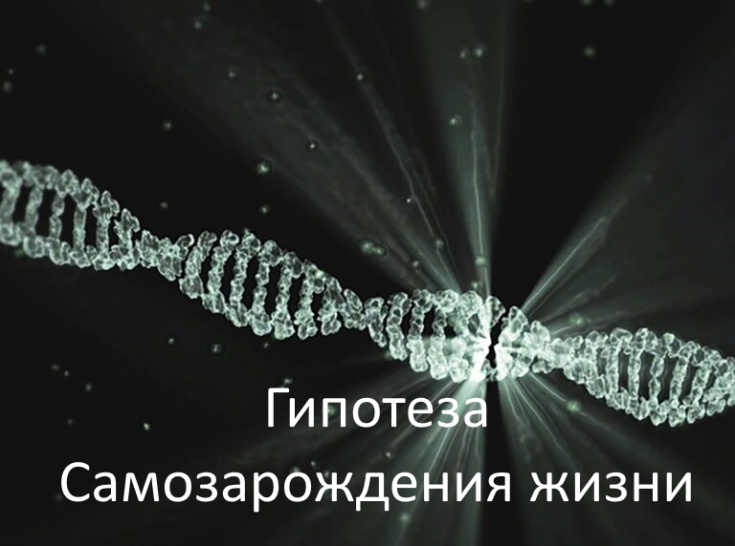 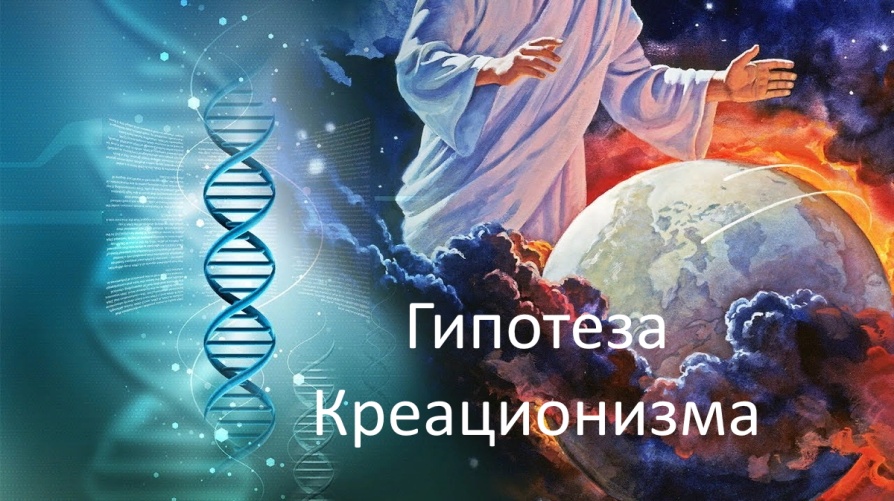 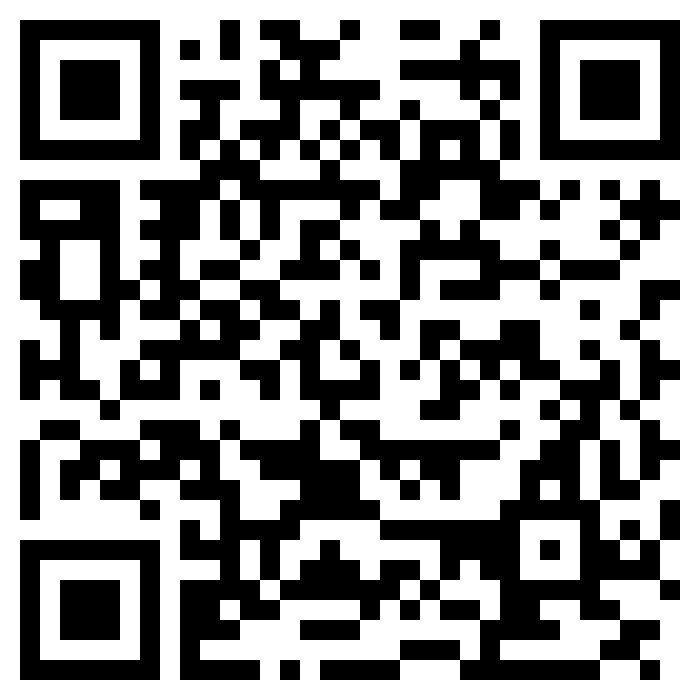 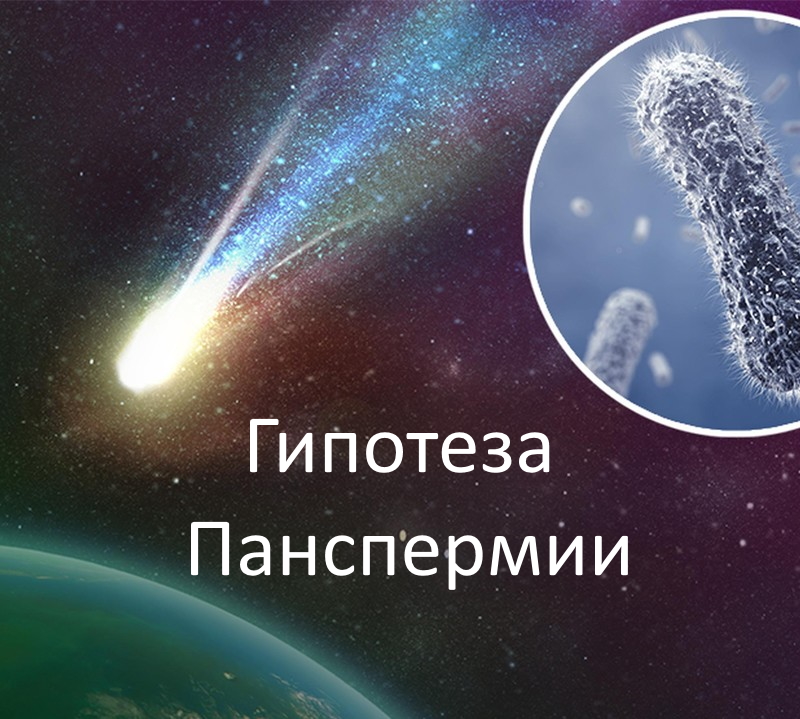 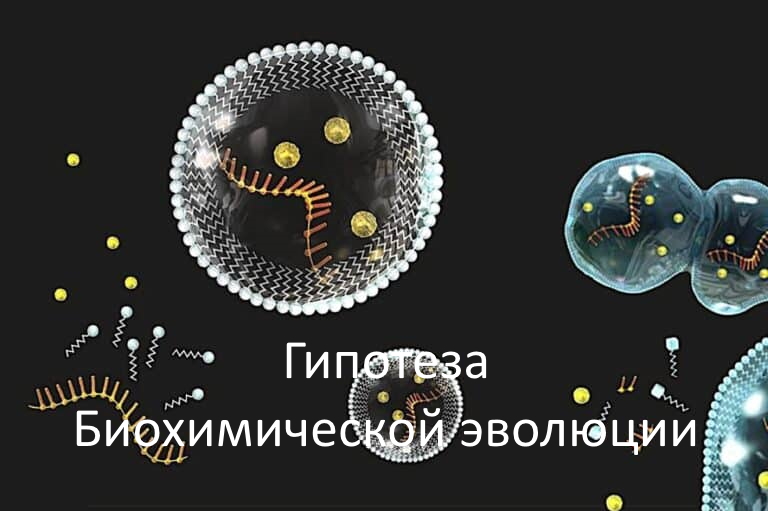 https://www.youtube.com/watch?v=6rh2t39y35chttps://www.youtube.com/watch?v=1irxpNeTWugИзучают и готовятся защищать выбранную гипотезу. (10 мин)Каждая группа выдвигает аргументы в защиту своей гипотезы (4 по 1,5 мин)Каждая группа отвечает на вопросы других групп (4 по 1,5 мин)Каждая группа подводит итог своему выступлению (4 по 0,5 мин). 24 мин6Систематизация и обобщение знаний и умений.Цель: проверка запоминания ранее изученного материалаКоммуникативные:осознание целесообразности теоретических знаний. Развитие навыка сотрудничества. умения слышать и слушать, делать грамотные выводыПредметные:усвоение знаний о возникновении жизни на Земле.Предоставляют слово «мудрецам».«Мудрецы» ареопага подводят итог всему выше сказанному, дают оценку работе каждой группы.3 мин7Постановка домашнего задания.Цель: обеспечение понимания детьми цели, содержания и способов выполнения домашнего заданияПланирование, прогнозирование, самоопределение по выполнению домашнего задания. Формирование регулятивного опыта, формирование привычки самоконтроля. Комментируют домашнее задание.По биологии:§13. Письменно ответить на вопрос 4 стр. 72 По физике:Написать сочинение на тему «Почему повторное возникновение жизни на Земле невозможно?»Учащиеся записывают домашнее задание в дневник.1 мин8Подведение итогов урока.Рефлексия.Цель: Дать качественную оценку работы класса и отдельных обучающихся. Сформировать рефлексивную самооценку деятельности на уроке.Коммуникативные: умение структурировать знания, осознавать то, что уже усвоено; умение давать оценку проделанной работе; умение объяснять причины успехов, неудач;умение с достаточной полнотой и точностью выражать свои мысли.Регулятивные: оценка   учебной деятельности, осознание уровня и качества усвоения темы;  самооценка.Личностные: самоопределениеУчителя организуют беседу, связывая результаты урока с его целями, подводят итог урока, используя концептуальную таблицу- Мы сегодня рассмотрели некоторые гипотезы о возникновении жизни на планете Земля. - Очередной раз поняли, что рассмотрение биологических вопросов требует крепких знаний по физике, химии и астрономии.- Давайте вспомним цель которую мы ставили перед собой на уроке…- Удалось ли нам достичь ее?- Нам бы хотелось, чтобы вы группой оценили вклад каждого в работу группы.- Кроме этого мы предлагаем вам заполнить рефлекторную, концептуальную таблицу и оценить себя и свои действия, все ли вы знаете по этой теме, может что-то было не понятно. Оцените свою деятельность на уроке.- Итоговые оценки вы узнаете на следующем уроке.Учащиеся формулируют что в ходе деятельности на уроке узнали, поняли и какие приобрели умения.Оценивают работу каждого члена группы и свою деятельность на уроке.4 мин